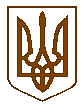 Баришівська  селищна  радаБроварського  районуКиївської  областіVІІІ скликанняР І Ш Е Н Н Я 21.05.2021                                                                                        № 470-09-08Про виключення зі складу виконавчого комітетуШовтя Юрія Анатолійовича     Керуючись ст.ст. 26, 51 Закону України «Про місцеве самоврядування в Україні», на підставі рішень Баришівської селищної ради від 10.12.2021 № 05-02-08 «Про утворення та затвердження персонального складу виконавчого комітету Баришівської селищної ради» та від 26.03.2021 № 360-07-08 «Про звільнення з посади заступника селищного голови з питань діяльності виконавчих органів ( житлово-комунального господарства та благоустрою), селищна радав и р і ш и л а :      виключити зі складу виконавчого комітету Баришівської селищної ради Шовтя Юрія Анатолійовича, заступника селищного голови з питань житлово-комунального господарства та благоустрою, у зв’язку із  звільненням з посади.Секретар ради                                                                            Надія СЛУХАЙ